Lasteaia menüü (09.05. – 13.05.)*PRIA Euroopa Liidu koolipiima ja puuvilja programmESMASPÄEVTEISIPÄEVKOLMAPÄEVNELJAPÄEVREEDEHommiku-söökNeljaviljapudermoosigaKoolipiim KaerahelbepuderkookoshelvestegaKibuvitsateePiima-tatrahelbesuppSepik lõhe-muna-määrdegaOdrahelbepuderpähklipurugaKoolipiimRiisihelbepuder astelpajumarjadegaPiparmünditeeVahepalaÕun*Pirn* KiiviApelsinPorgand*LõunasöökKanapasta brokoligaPunasekapsasalat seemnetegaLeibMaitsevesiKõrvitsa-läätsesuppMitmeviljakukkel KarulauguvõiTaimne“marjamaius“(toortatar,marjad,banaan,kookospiim)Seafileelõigud sinepikastmesAhjukartulKaalikasalatRukkileibMaitsevesiPeedi-hakklihasuppHapukoorRukkileibMustasõstra-mustikakissell kodujuustuvahugaKalapulgadÜrdiriisRemulaadkastePorgandi-paprika-maisisalatRukkileib MaitsevesiVahepalaPorgand*Lillkapsas*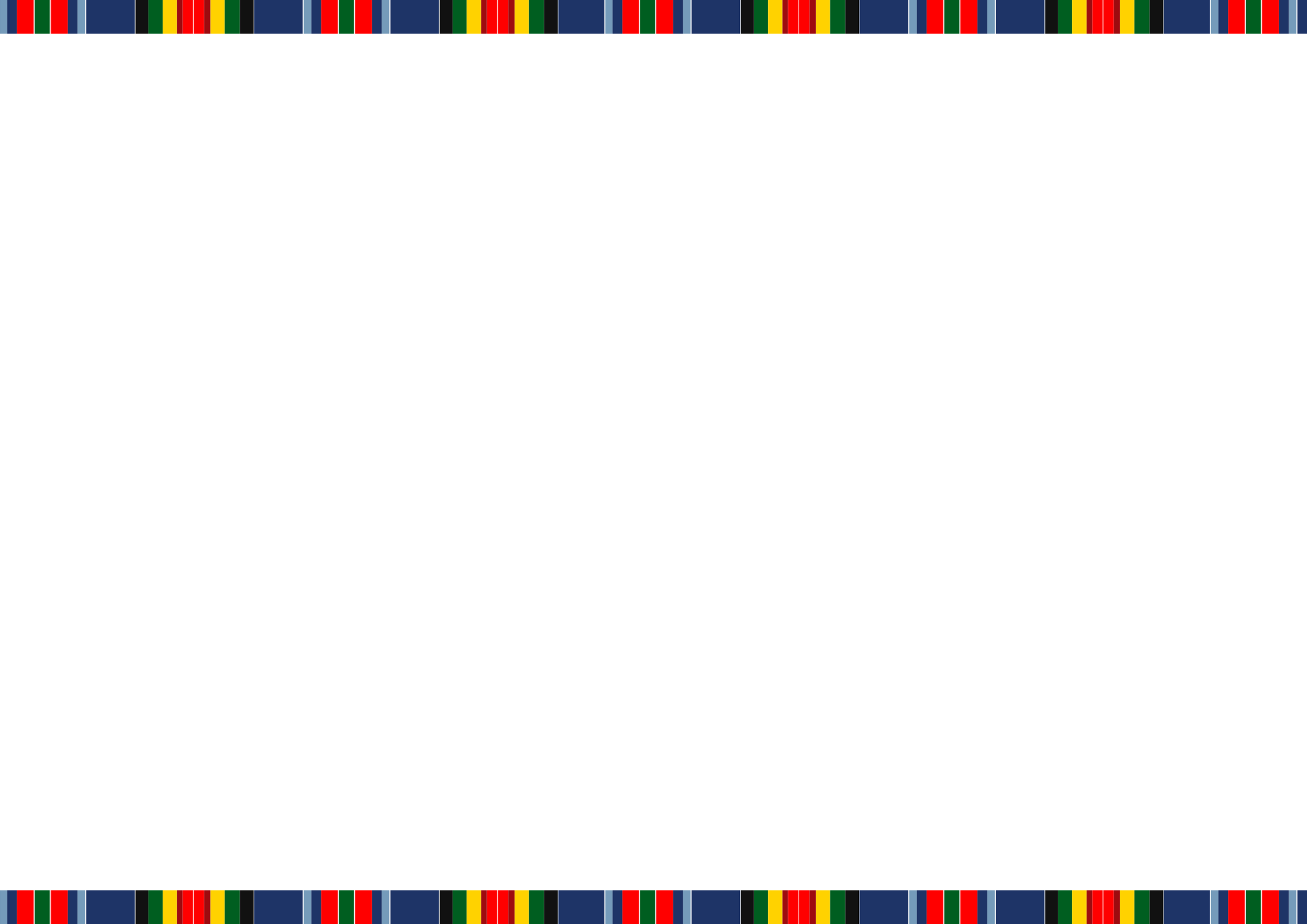 Kirsstomat*Värske kurk*BanaanÕhtuoodeKöögiviljasupp kinoagaTeraleib sulajuustugaMulgipuder(lihata)Koorene kurgisalatKeefir*Pastasalat singigaLeibMahlajookKana-köögiviljapirukasÕunajookŠokolaadi pannimüsliKoolipiim